Guía de trabajo autónomo (plantilla)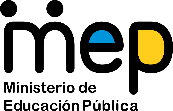 El trabajo autónomo es la capacidad de realizar tareas por nosotros mismos, sin necesidad de que nuestros/as docentes estén presentes. 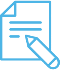 Me preparo para hacer la guía Pautas que debo verificar antes de iniciar mi trabajo.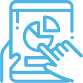 Voy a recordar lo aprendido en clase. 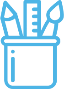  Pongo en práctica lo aprendido en claseEjemplo de matriz de autorregulación y evaluación que puede incluir en la guía de trabajo autónomo: Centro Educativo: Educador/a: Nivel: 10Asignatura: Física Materiales o recursos que voy a necesitar El educador/a sugiere: Materiales generales como cuaderno u hojas reutilizables.Lapicero (evite el lápiz pues le genera duda en cada cálculo y tiende a borrar constantemente, más bien aumente su potencial de seguridad utilizando lapicero y trate de no equivocarse.Calculadora científica o una “cuenta pollos” calculadora básica solo con operaciones fundamentales + una hoja con la tabla trigonométrica.Regla graduada en mm + transportador.Tabla de fórmulas de Física para bachillerato.Condiciones que debe tener el lugar donde voy a trabajar Iluminación Internet o wi-fi Tiempo en que se espera que realice la guía 1 semanaIndicaciones Estudie el tema de Vectores y Escalares desde los siguientes enlaces, además conteste las siguiente guía de estudio. Actividad Preguntas para reflexionar y responder https://es.khanacademy.org/science/physics/one-dimensional-motion/displacement-velocity-time/v/introduction-to-vectors-and-scalarshttps://www.youtube.com/watch?v=-0XUAY5zdeUhttps://www.youtube.com/watch?v=dn4UVH6nzz4https://www.youtube.com/watch?v=no8c1_MYaLA&list=PL3KGq8pH1bFSH33aCvkGNdrjn1yXNSG5a&index=23Defina claramente los términos de magnitudes vectoriales y magnitudes escalares. Establezca un cuadro comparativo entre ejemplos de vectores y escalares.Indicaciones Tres días Visite las dirección siguientes para el estudio del tema de vectores y escalares:https://es.khanacademy.org/science/physics/one-dimensional-motion/displacement-velocity-time/v/introduction-to-vectors-and-scalarshttps://www.youtube.com/watch?v=-0XUAY5zdeUhttps://www.youtube.com/watch?v=dn4UVH6nzz4https://www.youtube.com/watch?v=no8c1_MYaLA&list=PL3KGq8pH1bFSH33aCvkGNdrjn1yXNSG5a&index=23Descargue un enlace a la vez, analícelo, anote sus definiciones, particularidades, características, etc. Anote ejemplos de su entorno de tal manera que pueda tener al alcance la materia estudiada y así enriquecer su conocimiento. Dos díasRealice un esquema – cuadrícula, o vista aérea o elija unos tres lugares vecinales, sea a mano o bien puede utilizar Google Maps o Google Earth para utilizar la herramienta de vectores y aprender más al respecto.   Mida, para eso es la regla graduada en mm o bien una cinta métrica, o desde Google Earth, pero siempre establezca la prioridad de la capacidad comprobatoria, científica de ver más allá de lo que tiene “solo al frente de su nariz”.Redacte lo que realiza, aprenda a ser concreto en sus escritos, pero no obvie.Indicaciones o preguntas para auto regularse y evaluarse¿Qué sabe ahora acerca de este contenido?Sintetice en un  renglón la definición de magnitud vectorial y magnitud escalar.Tome el transportador y un reloj de agujas, ahora compárelo en términos de los ángulos vrs el horario, ello le ayudará a visualizar mejor su entorno de los sistemas de referencia.Con el trabajo autónomo voy a aprender a aprender Con el trabajo autónomo voy a aprender a aprender Reviso las acciones realizadas durante la construcción del trabajo.Marco una X encima de cada símbolo al responder las siguientes preguntas Reviso las acciones realizadas durante la construcción del trabajo.Marco una X encima de cada símbolo al responder las siguientes preguntas ¿Leí las indicaciones con detenimiento?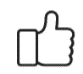 ¿Descargué las webs indicadas?¿Busqué en Google Maps y Google Earth la localización de mi propia casa, el colegio, el hospital, algún comercio preferido?¿Me devolví a leer las indicaciones cuando no comprendí qué hacer?